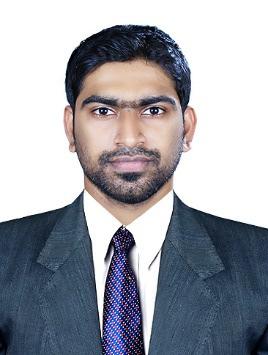 PrajithPrajith.325109@2freemail.com CAREER OBJECTIVESeeking a challenging career and opportunity with progressive organization which gives exposure to my knowledge and skills in the field of Accounts & Administration.EDUCATIONAL QUALIFICATIONGraduation: B. Com  (University of Kannur, 2006-2009 )Higher Secondary	(Board of Higher Secondary Kerala- India , 2006)SPECIALIZATION:	Accounting & Administration.PROFILE SUMMARYA competent individual with 6 years of experience in the field of Accounting & administration:Self-starter highly motivated, capable of working both independently and as part of a teamFlexible and adapts to challenging environment. Strong customer relationship, communication and organizing capabilitiesCan work under pressure and can adjust to different environment.Strong in interaction with Auditors for Finalization of Accounts.ORGANISATIONAL EXPERIENCEGCC Experience: November 2010 – July 2016 at Gulf Horizon Hotel & Furnished Apartment, a Sister Concern of Horizon Hotels & Management Group, Qatar as an Accounting /Admin. Assist.Job Responsibilities:Enter posting of purchase, sales, payment, receipt collection & journal voucher.Verification of bills & reconciliation of total turnover.Bank, Debtors & Creditors Reconciliation.Maintain cash transaction & petty cash book.Day to day cash & bank transactions.Preparing outstanding list of Debtor & making Payment follow-up.Sales & Purchase total reconciliation of accounts.Reconciliation of Bank Statement at the end of month.Maintain salary register in MS-Excel.Maintain Balance sheet & profit & Loss.Review the details provided by the managers, distribute the payments and edit the billings.Supervise and train the new joiners.Mail the invoices to the regarding clients.Maintaining the official files.IT Section inchargeSeptember 2009- November 2010 worked as an Accounting Assistant at Renjith NV Co. (Accounting Consultant) Kannur-Kerala- IndiaJob Responsibilities:Perform daily entry of accounting and weekly perform checking and updating of Various companies.Maintenance of monthly and yearly Accounts.Taking care of all Banking activities.Prepare reports on accounts payable and accounts receivable.Process the payable invoices weekly.Preparing of Tax invoices, Vouchers & Agency Payment.Sales & Purchase total reconciliation of accounts calculating VAT.Vat Return ,E-TDS Return Filling , Income Tax E Return Filling & other governement taxes calculationMaintain Balance sheet & profit & Loss.COMPUTER SKILLSWell versed with:O Diploma in Computerized Accounting : Tally , Peachtree , Quickbook O MS office.O Adjustable with any platforms up to Windows 8, basics of Linux and Mac operating systems. O Basic Hardware Knowledge.DeclarationI hereby declare that the information furnished above is true to the best of my knowledge.